Ответына тестовые задания7 класс(Максимальное количество баллов - 25)1413121443333224341Примерные критерии оценивания творческих заданий, указанных в технических условиях, представлены ниже.Критерии оценивания  творческого  задания  Ответына тестовые задания8-9 класс(Максимальное количество баллов – 35)43443341, 2, 3323434121242внутренних напряжений, достигающих предела прочности древесины на растяжение поперек волокон.рубка по уровню губок тисков, рубка по разметочным рискам.Прессование, ковка, штамповка, токарная обработка, нарезка резьбы, резание абразивными материалами, обработка напильником (в ответе должны быть предложены не менее 3 вариантов, при этом ни одного не правильного).правилом золотого сечения.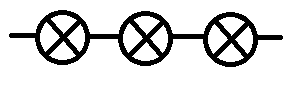 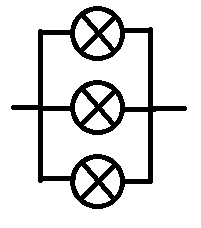 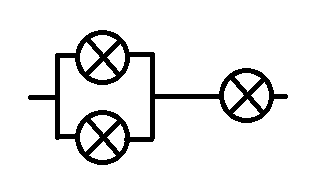 Примерные критерии оценивания творческих заданийОтветына тестовые задания10-11 класс(Максимальное количество баллов – 35)13323132134233443223Прокатка; ковка; прессование; волочение; объемная штамповка; листовая штамповка (в ответе должны быть названы любые 3, при этом ни одного неправильного варианта). Разновидности полимеров - эпоксидные пластики, углеродопластики, боропластики, карбонизованные полимеры. Обладают высокими демпфирующими свойствами, высокой усталостной выносливостью, прочностью, низкой массой.Подача S - величина перемещения сверла вдоль оси за один его оборот или за один оборот заготовки (если вращается заготовка, а сверло движется поступательно). Измеряется в мм/об. Так как сверло имеет две режущие кромки, то подача на одну режущую кромку будет: S=S0/2. S0=21/15*60=84 мм/об, тогда S=84/2=42 мм/об.Оператор.Чеканка, Гравировка, Ковка, Литье, Филигрань (в ответе должны быть названы любые 3, при этом ни одного неправильного варианта).Примерные критерии оценивания творческих заданийСодержание технического условия  К-вобалловК-во баллов,выставленных жюриВыполнение эскиза изделия2 бМатериал изготовления изделия1 бНазвание технологических операций, необходимых для изготовления данного изделия.1 бОборудование, инструменты и приспособления, необходимые для изготовления данного изделия.1 бВид отделки1 бИтого:6 бКритерии оцениванияК-вобалловК-во баллов,выставленных жюри1.Составление графической документации (эскиза, технологической карты, технического рисунка)                                                                                 Примечание. Если эскиз построен  на 85% правильно, можно поставить 3 балла б
2.Материал изготовления, его обоснованиеб3. Технологические операции  и их обоснование                                       Примечание. Если перечислено  85% технологических операций, можно поставить 2 баллаб4 Оборудование, инструменты, приспособления Примечание. Если перечислено  90% оборудования, инструментов и приспособлений, можно поставить 2 баллаб5. Вид отделки1 бПримечание. Баллы не дробитьИтого:  10 бСодержание верного ответа  (допускаются иные формулировки ответа)Кол-вобалловКол-во баллов,выставленных жюриВыполнение эскиза изделия:указание на эскизе центровых  и осевых штрихпунктирных линий;  указание на эскизе  габаритных размеров3 б
Материал изготовления и его обоснование1бНазвание технологических операций 2 бОборудование, инструменты и приспособления3 бВид отделки1 бИтого:  10 б